                                                                                 проектУКРАЇНАПОЧАЇВСЬКА  МІСЬКА  РАДАВИКОНАВЧИЙ КОМІТЕТР І Ш Е Н Н Явід         червня  2016 року                                                            №  Про виділення одноразовоїгрошової      допомоги   гр. Невірковець А.П.              Розглянувши заяву жителя м. Почаїв вул. Я.Мудрого, 9 кв. 6  гр. Невірковець Андрія Петровича ,  який  просить виділити одноразову грошову допомогу у зв’язку  з важким матеріальним становищем, взявши до уваги  депутатський  акт  обстеження  від   31  травня 2016 року ,  виконком міської ради                                                     В и р і ш и в:Виділити одноразову грошову допомогу гр. Махніцькому Анатолію Михайловичу в   розмірі 500 (п’ятсот)  гривень.Картка в Приватбанку 4149497861119677  Паспорт МС 119860Ідентифікаційний номер 2086921112Бухгалтерії міської ради перерахувати гр. Махніцькому А.М.  одноразову грошову  допомогу на вищевказаний рахунок.Лівар Н.М.Новаковська І.Ю.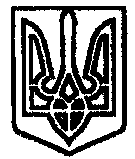 